Circolare: CA/2021/10Data Prima Emissione: 27.10.2021Data Ultimo Aggiornamento: 28.10.2021 Circolare Campionato Squadre Libere Open RegionaleSede di Gara Arbitro : Maria Luisa Bisceglia. Circolare di svolgimentoVerifica green pass e conferma squadre ore 15.15. Inizio della prima sessione  H. 15,30 con 10,00 minuti di pausa tra le sessioni. Ogni sessione durerà circa h. 2,00. Ogni squadra dovrà presentarsi munita di due copie della Carta delle Convenzioni correttamente e compiutamente compilate (dal sito FIGB si possono scaricare modelli in bianco) e di GREEN PASS.Un tesserato che abbia già giocato nel Nazionale ,esclude dalla selezione nazionale la squadra, per cui giocherà solo per il regionale. Comitato Regionale della Campania 	Circolare  	                                                     Pagina 1 Il  Comitato Regionale Campania si riserva di modificare la formula di gioco in caso di sopraggiunte variazioni del numero delle squadre partecipanti. Squadre Iscritte Comitato Regionale della Campania 	Circolare CA/2021/10 del 28.10.2021	Pagina 1 Squadre ammesse alla Fase Nazionale 2022: 2 (due). Formula di gioco – Girone all’italiana su 5 turni di 14 mani, in tempo unico, con formula Barometer invertito. E’ ammessa la variazione di formazione a metà turno in sala aperta. La classifica è calcolata in VP (scala continua 20-0). Le squadre qualificate ai primi due posti si qualificano per la competizione nazionale 2022.       La squadra vincitrice vincente si fregia del titolo di Campione Regionale Squadre Open Regionali 2021. Orari di gioco Comitato Regionale della Campania 	Circolare CA/2021/10 del 28.10.2021	Pagina 2 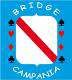 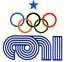 : Hotel Capodichino Internazionale – via Umberto Maddalena 35 (Na)La squadra prima classificata, che ne abbia diritto, acquisirà il titolo  di Campione La squadra prima classificata, che ne abbia diritto, acquisirà il titolo  di Campione La squadra prima classificata, che ne abbia diritto, acquisirà il titolo  di Campione Regionale di Squadre Libere Open 2021.Il Campionato è valido per la qualificazione alla fase Nazionale del 2022,il numero di squadre che acquisiranno il diritto a partecipare alla fase Nazionale Il Campionato è valido per la qualificazione alla fase Nazionale del 2022,il numero di squadre che acquisiranno il diritto a partecipare alla fase Nazionale Il Campionato è valido per la qualificazione alla fase Nazionale del 2022,il numero di squadre che acquisiranno il diritto a partecipare alla fase Nazionale È 2.È 2.# Capitano # Capitano 1 De Luca4 Ferrara2 De Rosa5 Giovannone3 Di Domenico6 MoggiaTurni di gara – Sabato 30 ottobre 2021Turni di gara – Sabato 30 ottobre 2021Turni di gara – Sabato 30 ottobre 2021Turni di gara – Sabato 30 ottobre 2021Turno Inizio Fine Intervallo Conferma 15.151 15.3017.25 0.102 17.35 19.30 1.00 3 20.30 22.25 Turni di gara – Domenica 31 ottobre 2021Turni di gara – Domenica 31 ottobre 2021Turni di gara – Domenica 31 ottobre 2021Turni di gara – Domenica 31 ottobre 2021Turno Inizio Fine Intervallo 4 11.00 12.55 1.055 14.0015.55